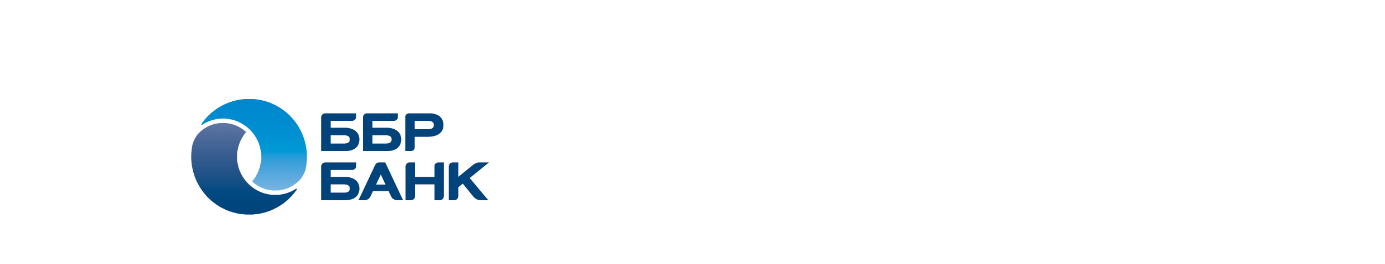 Требования по предъявлению исполнительного документа непосредственно взыскателем в БанкПредъявление исполнительного документаИсполнительный документ о взыскании денежных средств или об их аресте может быть предъявлен в Банк непосредственно взыскателем.Документы, необходимые для предъявления взыскателем исполнительного документа в Банк:1) нарочно:- оригинал исполнительного документа;- заявление о взыскании денежных средств по исполнительному документу от имени взыскателя либо его представителя (примерная форма установлена Банком);- оригинал документа, удостоверяющий личность (для граждан РФ – паспорт гражданина РФ) взыскателя или представителя взыскателя (для обозрения);- оригинал доверенности, при предъявлении документов представителем. 2) посредством Почты России или иных видов служб экспресс-почты: - оригинал исполнительного документа;- заявление о взыскании денежных средств по исполнительному документу от имени взыскателя либо его представителя (примерная форма установлена Банком);- нотариально заверенная копия документа, удостоверяющего личность (для граждан РФ – паспорт гражданина РФ) взыскателя или представителя взыскателя (для обозрения);- оригинал или нотариально заверенная копия доверенности на представителя. Оформление полномочий представителяДоверенность от физического лица (в том числе от индивидуального предпринимателя) должна быть нотариально удостоверена и содержать полномочия по предъявлению исполнительного/ых документа/ов от взыскателя непосредственно в Банк с правом подписания заявления на предъявление исполнительного документа к исполнению. Доверенность от юридического лица может быть оформлена в простой письменной форме с проставлением собственноручной подписи уполномоченного лица и проставлением оттиска печати юридического лица, а также содержать полномочия по предъявлению исполнительного/ых документа/ов от взыскателя непосредственно в Банк с правом подписания заявления на предъявление исполнительного листа к исполнению. Доверенность, выданная в порядке передоверия, должна быть представлена одновременно с нотариальной копией доверенности, на основании которой она выдана. Основания действительности или отмены доверенности в обязательном порядке устанавливаются исполнителем посредством портала https://www.reestr-dover.ru/.Обязательные сведения для составления заявленияВ заявлении взыскателя/представителя взыскателя должно быть указано:реквизиты банковского счета взыскателя, открытого в российской кредитной организации, или его казначейского счета, на который следует перечислить взысканные денежные средства;фамилия, имя, отчество, гражданство, реквизиты документа, удостоверяющего личность, место жительства или место пребывания, идентификационный номер налогоплательщика (ИНН) (при его наличии), данные миграционной карты и документа, подтверждающего право на пребывание (проживание) в Российской Федерации взыскателя-гражданина;наименование, идентификационный номер налогоплательщика или код иностранной организации, государственный регистрационный номер, адрес взыскателя - юридического лица.В случае предъявления документов представителем взыскателя, в заявлении представитель взыскателя должен указать сведения о взыскателе и о себе, согласно данным абзаца 3 настоящего пункта.Место и время предъявления исполнительного документа в БанкПрием исполнительных документов осуществляется в любом офисе Банка. Время приема нарочно (по местному времени):ПН. - ЧТ.  – со времени начала работы офиса Банка - 17:00 ПТ. – со времени начала работы офиса Банка -16:00 По почте: 121099, г. Москва, 1-й Николощеповский пер., д. 6, стр. 1